 GISBORNE PRESBYTERIAN PARISHWELCOME TO ST ANDREW’S GISBORNEMatawhero Church – Church LaneSt Andrew’s Church and Community Centre:176 Cobden Street, Gisborne 28 August 2022					Pentecost 12Celebration Potluck Service 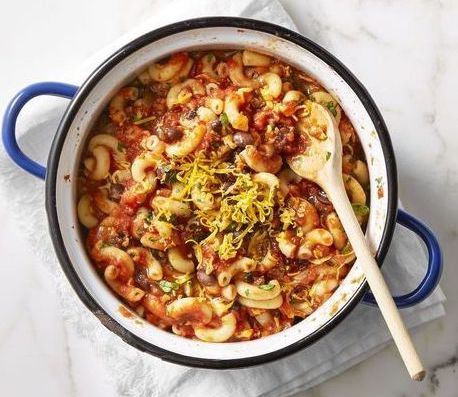 Ministers:   All the people in Christ    Minister:   Rev Jin Sook KimReader: Lynnor Cooke Director of Music:  Catherine MacdonaldWe gather together as the people of GodKia Ora, Talofa, Bula, Shalom, Dobry den and Annyeong-haseyoGreetings with news and notices Call to Worship (based on ‘Sing out a Song’)Sing out a song of warm hospitalityOpen your door and let Jesus come inSit at the feast, there is more than enough to share and taste God’s gloryAnd the children will dance, the elders rejoice, And the people of God stand up and come alive!And the heart will sing Sing out a song of love and community,Everyone has a part to play.Celebrate others no matter how different, And touch God’s glory.Sing out a song of courage and honesty,Never content with a life half lived.Move in the Spirit, the source of all energyAnd live God’s glory. We sing – Come in come in and sit down (‘Part of the Family’)Chorus:Come in, come in and sit down, - you are a part of the fam’lyWe are lost and we are found, and we are a part of the fam’ly.You know the reason why you came, yet no reason can explain;so share in the laughter and cry in the pain, for we are a part of the fam’lyGod is with us in this place, like a mother’s warm embrace.We’re all forgiven by God’s grace, for we are a part of the fam’ly.ChorusCome in, come in and sit down, - you are a part of the fam’lyWe are lost and we are found, and we are a part of the fam’ly.There’s life to be shared in the bread and the wine; we are the branches, Christ is the vine.This is God’s temple, it’s not yours or mine, but we are a part of the fam’ly.There’s rest for the weary and health for us all;there’s a yoke that is easy, and a burden that’s small.So come in and worship and answer that call, for we are a part of the fam’lyChorusPrayers Celebration Time Celebrations today
May God bless you we pray
Live for Jesus dear people
May he guide you each day.Story TimeActivities We sing – Come all Ye Vagabondshttps://www.youtube.com/watch?v=qoUeQsPYjRMReadings - LynnorHebrew 13:1-8, 15-16Luke 14:1, 7-14Reflection Offering We sing – A stranger met by chanceMusic © Colin Gibson Words © Marnie Barrell, HOS 2, VV1-3, Tune: FinlandiaA stranger met by chance, a spoken wordThat sparks connections, throws a searching light,makes sense of the confusing and absurd,Invites our hope, turns blindness into sight:No stranger this, nor chance, but Christ the Lord,Who walks with us on our Emmaus road.Companions at the table, faithful friendsWho share our dreams and comfort us in pain,the hospitality that love extendsto those who stumble, try and fall again:both then and now, discern the Lord’s design,To be revealed to us through bread and wine.This sudden joy, this blazing of the heart,The passion to proclaim the truth we know,A world to heal, the need to make a start,The barricades of death to overthrow:We go, and as we run to raise the shout,The hidden Christ still smiles, and sends us out Sending The Grace [ALL]Kia tau ki a tātou katoa
Te atawhai o tō tātou Ariki, a Ihu Karaiti Me te aroha o te Atua
Me te whiwhingatahitanga, Ki te wairua tapu
Ake, ake, ake
Amine The Grace of our Lord Jesus Christ, the love of God and the fellowship of the Holy Spirit be with us all, now and forever.Sing: AMENx3 CH4#819